                                                                                                                   باسمه تعالی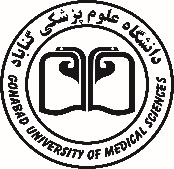 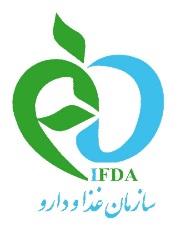                                    جمهوری اسلامی ایران                                         وزارت بهداشت، درمان و آموزش پزشکی                                   دانشگاه علوم پزشکی و خدمات بهداشتی و درمانی گنابادتعهد و سوگند نامه مسئول فنیاینجانب:                         فرزند:                 شناسنامه شماره:            کد ملی :                             صادره از:متولد:                        ساکن:                          تلفن:                         فارغ التحصیل از دانشگاه:                       با درجه:                            مسئولیت فنی موسسه:                                      تولید کننده محصولات:برای ساعات       الی        (شروع و خاتمه) تقبل نموده، و ضمن تعهد به ذات پروردگار یکتا سوگند یاد می کنم که:1- در تمام ساعاتی که تقبل نموده ام در موسسه مزبور حضور داشته و کلیه مسائل فنی و بهداشتی را کنترل نمایم.2- در تمام مراحل تهیه و تولید و بسته بندی به رعایت ضوابط طهارت و احکام اسلامی نظارت نمایم و از هر گونه تخلفی در این زمینه جلوگیری نمایم.3- متعهد می گردم چنانچه ثابت گردد اینجانب در ساعات فعالیت در محل حضور نداشته و یا اینکه علاوه بر این موسسه در محل دیگری از قبیل دولتی، ملی، خصوصی و نظایر آن شغل موظفی را برای ساعاتی که مسئول فنی این موسسه هستم، تقبل نمایم، وزارت بهداشت، درمان و آموزش پزشکی حکم دانسته که مراتب را به قوه قضائیه اعلام تا اتخاذ تصمیم لازم بعمل آید. در این صورت هیچگونه مسئولیتی متوجه وزارت بهداشت، درمان و آموزش پزشکی نخواهد بود.4- در مسئولیت خود مصلحت جامعه را بر منافع مادی موسسه و خود مقدم داشته و از نقض مقررات اسلامی و بهداشتی فنی ممانعت بعمل آورده، و در صورت عدم امکان ممانعت مراتب را بوسیله سازمان های مسئول به اداره کل نظارت بر مواد خوردنی، آشامیدنی، ارایشی وبهداشتی اطلاع دهم و پروانه صادره بنام خود را جهت هر گونه اقدام مقتضی تسلیم آن اداره نمایم.امضاء مسئول فنیتایید امضاء بوسیله یکی از دفاتر رسمی